ПРОЕКТ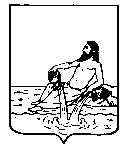 ВЕЛИКОУСТЮГСКАЯ ДУМАВЕЛИКОУСТЮГСКОГО МУНИЦИПАЛЬНОГО ОКРУГАР Е Ш Е Н И Е  от                                        №                       ___________________________________________________________________________                   ______________________г. Великий УстюгВ соответствии с Федеральным законом от 06.10.2003 № 131-ФЗ «Об общих принципах организации местного самоуправления в Российской Федерации», законом Вологодской области от 10.12.2014 N 3529-ОЗ «О некоторых вопросах организации и деятельности органов местного самоуправления на территории Вологодской области», статями 25, 28 и 33 Устава Великоустюгского муниципального округа Вологодской области и на основании протокола заседания конкурсной комиссии по проведению конкурса на замещение должности Главы Великоустюгского муниципального округа Вологодской области от _________,Великоустюгская Дума РЕШИЛА:1. Избрать Главой Великоустюгского муниципального округа Вологодской  области на постоянной основе сроком на пять лет _______________________________________________________.2. Настоящее решение вступает в силу со дня принятия и подлежит официальному опубликованию.ПОЯСНИТЕЛЬНАЯ ЗАПИСКАк проекту Решения Великоустюгской Думы«Об избрании Главы Великоустюгского муниципального округа Вологодской области»В соответствии с частью 1 статьи 36 Федерального закона от 6 октября 2003 года № 131-ФЗ «Об общих принципах организации местного самоуправления в Российской Федерации» Глава муниципального образования является высшим должностным лицом муниципального образования и наделяется уставом муниципального образования собственными полномочиями по решению вопросов местного значения.Частью 1.3. статьи 2 закона Вологодской области от 10.12.2014 № 3529-ОЗ «О некоторых вопросах организации и деятельности органов местного самоуправления на территории Вологодской области» установлено, что Глава муниципального округа избирается представительным органом муниципального образования из числа кандидатов, представленных конкурсной комиссией по результатам конкурса, и возглавляет местную администрацию.Согласно пунктам 4.32, 4.33 Регламента Великоустюгской Думы решение об избрании Главы Великоустюгского муниципального округа принимается открытым голосованием. По кандидатам проводится альтернативное голосование со следующими особенностями:а) голосование проводится по фамилиям в алфавитном порядке;б) принятым считается решение, набравшее число голосов, требуемое для принятия решения. В этом случае последующие кандидатуры на голосование не ставятся.Решение об избрании Главы Великоустюгского муниципального округа считается принятым, если за него проголосовало более половины от установленной численности депутатов Великоустюгской Думы. Об избрании Главы Велико-устюгского муниципального округа Вологодской областиПредседатель Великоустюгской Думы__________________С.А. КапустинГлава Великоустюгского муниципального округа________________     